清华附中广华学校食堂设备采购招标公告北京建信衡工程管理有限公司受北京市朝阳区教育国有资产管理中心的委托，对下述项目进行国内公开招标。现邀请合格的投标人前来参加。1.项目名称：清华附中广华学校食堂设备采购2.招标编号：建招[2019]055政；立项表编号： CYCG_19_1166。    本项目预算金额：人民币：捌拾陆万元整（￥86万元），采购内容主要为：包括但不限于食堂设备供货、集成安装；配合装修单位二次设计安装排烟系统：隔油池尺寸以现场为准，排烟罩、排烟管道走向和优化等工作由投标人完成，最终达到排烟效果，如需增加管线数量，风机（含软启动箱、电缆等）、净化器功率等由投标人承担。“食堂设备需求清单”所列该项不予调增。（项目为交钥匙工程，投标人须完成与该校食堂设备相关的全部工作）。3.合格的投标人资格要求：参与本项目投标的投标人须具有投标人必须满足《中华人民共和国政府采购法》二十二条之规定：（一）具有独立承担民事责任的能力；（二）具有良好的商业信誉和健全的财务会计制度；　　（三）具有履行合同所必需的设备和专业技术能力；　　（四）有依法缴纳税收和社会保障资金的良好记录；　　（五）参加政府采购活动前三年内，在经营活动中没有重大违法记录；　　（六）法律、行政法规规定的其他条件。4.招标文件售价：人民币300元；招标文件售后不退。5.报名及购买招标文件时间和地点及方式      时间： 2019年6月24日至2019年6月28日(节假日除外)，上午9:00至11:00 ；下午14:00至16:00（北京时间）。 报名及开标地点：北京经济技术开发区景园北街2号62-1号楼2层现场购买。6.投标截止时间：2019年7月16日8:30（北京时间），逾期送达或不符合规定的投标文件恕不接受。7.开标时间：2019年7月16日8:30（北京时间）。8.报名需携带资料：8.1有效营业执照（三证合一、一照一码）、开户许可证原件及复印件（加盖单位公章）；
8.2法人授权委托书（原件）、授权人身份证原件及复印件、提供近一个月依法缴纳社会保障资金的入账票据凭证原件及复印件（加盖单位公章）；
8.3提供近一个月依法缴纳社会保障资金的入账票据凭证原件及复印件（加盖单位公章）；
8.4提供近一个月依法缴纳税收的入账票据凭证原件及复印件（加盖公章及财务章）；
8.5未列入“信用中国”网站（www.creditchina.gov.cn）、“中国政府采购网”失信被执行人、重大税收违法案件当事人名单、政府采购严重违法失信行为记录名单；中国裁判文书网（贪污贿赂）查询结果；（查询时间范围：2019年06月21日至2019年06月28日）；
8.6提供企业或厂商同行业相关许可证（有效期内）原件及复印件（加盖单位公章）；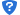 8.7提供经会计师事务所出具的上一年度（2018年）完整的财务审计报告原件及复印件，并加盖投标人公章。如投标人无法提供上一年度审计报告，则须提供银行出具的资信证明原件及复印件（加盖公章）；注：以上所提供复印件均应加盖公章；本项目不接受联合体。投标人必须向采购代理机构购买招标文件并登记备案，未经向采购代理机构购买招标文件并登记备案的潜在投标人均无资格参加本次投标。(逾期的投标文件将被拒绝)9.联系方式：采购人：北京市朝阳区教育国有资产管理中心地址：北京市朝阳区团结湖北二条5号联系人：陶老师联系电话：010-64653963采购代理机构：北京建信衡工程管理有限公司地址：北京经济技术开发区景园北街2号62-1号楼2层邮编：100176联系人：张  雷电话：010-87162320传真：010-87163320 10.投标、开标地点：北京经济技术开发区景园北街2号62-1号楼2层11.开标时请各投标人安排授权代表参加开标大会。12.凡对本次招标提出询问，请与北京建信衡工程管理有限公司联系。13.采购项目需要落实的政府采购政策：13.1.节能产品政府采购政策（财库[2004]185号、国办发[2007]51号）13.2.环境标志产品政府采购政策（财库[2006]90号）13.3.政府采购进口产品管理政策(财库[2007]119号、财库[2008]248号)13.4.政府采购促进中小企业发展政策（财库[2011]181号）13.5.政府采购信用担保政策（财库[2011]124号）13.6.政府采购支持监狱企业发展政策（财库[2014]68号）13.7.政府采购促进残疾人就业政策（财库[2017]141号）13.8. 政府采购质疑和投诉办法(财政部令第94号)13.9.政府采购货物和服务招标投标管理办法（财政部令第87号）13.10.政府采购非招标采购方式管理办法（财政部令第74号）13.11.政府采购信息公告管理办法（财政部令第19号）14.本次招标公告同时在北京市政府采购发布、中国政府采购网（推送）、北京市朝阳区政府采购网、公共资源交易数据填报系统。                                         北京建信衡工程管理有限公司   2019年6月21日